РОССИЙСКИЙ ПРОФЕССИОНАЛЬНЫЙ СОЮЗЖЕЛЕЗНОДОРОЖНИКОВ И ТРАНСПОРТНЫХ СТРОИТЕЛЕЙ(РОСПРОФЖЕЛ)ДОРОЖНАЯ ТЕРРИТОРИАЛЬНАЯ ОРГАНИЗАЦИЯ РОСПРОФЖЕЛ НА ВОСТОЧНО-СИБИРСКОЙ ЖЕЛЕЗНОЙ ДОРОГЕ – ФИЛИАЛЕ ОАО «РОССИЙСКИЕ ЖЕЛЕЗНЫЕ ДОРОГИ»(ДОРПРОФЖЕЛ)ПОСТАНОВЛЕНИЕХХVII отчетно-выборной профсоюзной конференции Общественной организации - Дорожной территориальной организации РОСПРОФЖЕЛ на Восточно-Сибирской железной дороге – филиале  ОАО «Российские железные дороги»10 декабря 2020 г.                          г. Иркутск                                                                  № 27Заслушав и обсудив отчетный доклад председателя Общественной организации - Дорожной территориальной организации РОСПРОФЖЕЛ на Восточно-Сибирской железной дороге – филиале ОАО «Российские железные дороги»,  ХХVII отчетно-выборная профсоюзная конференция отмечает, что работа комитета Дорожной территориальной организации в отчетный период была направлена на реализацию «Основных направлений деятельности Российского профессионального союза железнодорожников и транспортных строителей на период 2016 – 2020 г.».В отчетном периоде совершенствовалась организационная структура Дорожной территориальной организации,  проводилась целенаправленная работа по сохранению и увеличению численности членов РОСПРОФЖЕЛ, усилению мотивации профсоюзного членства. Процент профсоюзного членства составляет 97%.  Проводилось обучение профсоюзного актива и кадров. Применяются дистанционные методы обучения. Реализованы основные направления информационной работы. Значительно улучшилось работа по информированию профсоюзных организаций и членов Профсоюза. В отчетном периоде члены профсоюза активно участвовали в голосовании на сайте «РОИ»  за инициативы РОСПРОФЖЕЛ.Проводится большая работа с молодежью, реализуется  Концепция молодёжной политики РОСПРОФЖЕЛ, успешно работают Молодежные советы.            Мероприятия по реализации гендерной политики проводятся в соответствии с требованиями «Национальной стратегии действий РФ в интересах женщин на           2017-2022 г.».В отчётном периоде работали Советы председателей первичных профсоюзных организаций основных дирекций.Проводилась работа по реализации «Концепции развития системы учёта членов Профсоюза»  с использованием многофункциональных электронных карт и внедрением на их базе программы лояльности для членов Профсоюза. Работа  комитета Дорпрофжел  осуществлялась в соответствии с Уставом РОСПРОФЖЕЛ и нормативными документами ЦК РОСПРОФЖЕЛ.В отчетном периоде состоялись 43 заседания Президиума Дорпрофжел и 11 заседаний комитета Дорпрофжел. На высоком организационном уровне проведены отчёты и выборы в профгруппах, цеховых, первичных профсоюзных организациях. В условиях карантинных мероприятий, при необходимости оперативно принимались  решения о проведении отчетов и выборов в видео режиме. Осуществлялась практическая и методическая  помощь профсоюзным организациям, оказывалась материальная помощь членам Профсоюза, попавшим в трудную жизненную ситуацию. Реализовывались мероприятия, посвященные тематическим годам в РОСПРОФЖЕЛ: в 2016г.- «Году первичной профсоюзной организации»,  в 2017г.- «Году профсоюзной информации», в 2018г.- «Году улучшения условий труда и производственного быта», в 2019г.- «Году социального партнёрства», в 2020г.- «Году единства, памяти и славы», «115-летию РОСПРОФЖЕЛ».Проводилась последовательная работа по выполнению Отраслевых соглашений и Коллективных договоров. Индивидуальный социальный пакет на одного работающего составил в среднем от 72948 рублей в 2016 году до 78755 рублей в 2019 году и 36316 рублей за 6 месяцев 2020 года. Индивидуальный социальный пакет на одного неработающего пенсионера составил в среднем от 5321 рубля в 2016 году до 4945 рублей в 2019 году и 3142 рублей за 6 месяцев 2020 года. Среднемесячная заработная плата по дороге составляла в 2016 году – 56081 рубль, в 2020 году – 73638 рублей.Повышается уровень правозащитной работы. Проведена 1661 проверка, внесено 1274 представления, устранено 4336 нарушений законодательства. Отменено 239 неравномерно наложенных  дисциплинарных взысканий. Возвращено 46 млн. 566 тысяч рублей.Вопросы улучшения условий труда и охраны труда постоянно находятся под контролем профсоюза. На дороге ведутся работы по строительству и ремонту бытовых помещений, приобретаются модульные пункты обогрева. Осуществляется контроль за ходом проведения СОУТ и за обеспечением работников спецодеждой, спецобувью и другими средствами индивидуальной защиты. Проводится работа по развитию общественного контроля по безопасности движения. Реализуются социальные программы.ХХVII отчетно-выборная профсоюзная конференция Общественной организации - Дорожной территориальной организации РОСПРОФЖЕЛ на Восточно-Сибирской железной дороге – филиале ОАО «Российские железные дороги»ПОСТАНОВЛЯЕТ:1. Признать работу комитета Общественной организации - Дорожной территориальной организации РОСПРОФЖЕЛ на  Восточно-Сибирской железной дороге – филиале ОАО  «Российские  железные  дороги»  за   отчетный   период   с   10 декабря 2015 г. по 10 декабря 2020 г. удовлетворительной.2.   Отчет о работе контрольно-ревизионной комиссии Общественной организации - Дорожной территориальной организации РОСПРОФЖЕЛ на  Восточно-Сибирской железной   дороге – филиале ОАО  «Российские   железные   дороги»   за   период  с 10 декабря 2015 г. по 10 декабря 2020 г. утвердить.3.  Комитету Общественной организации - Дорожной территориальной организации РОСПРОФЖЕЛ на  Восточно-Сибирской железной дороге - филиале ОАО  «Российские железные дороги», профсоюзным комитетам объединенных первичных, первичных  профсоюзных организаций всех уровней:3.1. Обеспечить выполнение «Основных направлений деятельности РОСПРОФЖЕЛ на 2016-2020 гг.».3.2. Обеспечить контроль за реализацией Отраслевых соглашений и  Коллективных договоров.  3.3. Вести работу по исключению необоснованного применения всех форм неполной занятости и передачи работ на аутсорсинг с сокращением кадрового персонала, а также по снижению численности персонала без внедрения новой техники и технологий.3.4. Осуществлять правовую защиту членов Профсоюза и контроль за соблюдением трудового законодательства.3.5. Развивать и совершенствовать систему общественного контроля в области безопасности движения поездов, охраны труда и здоровья.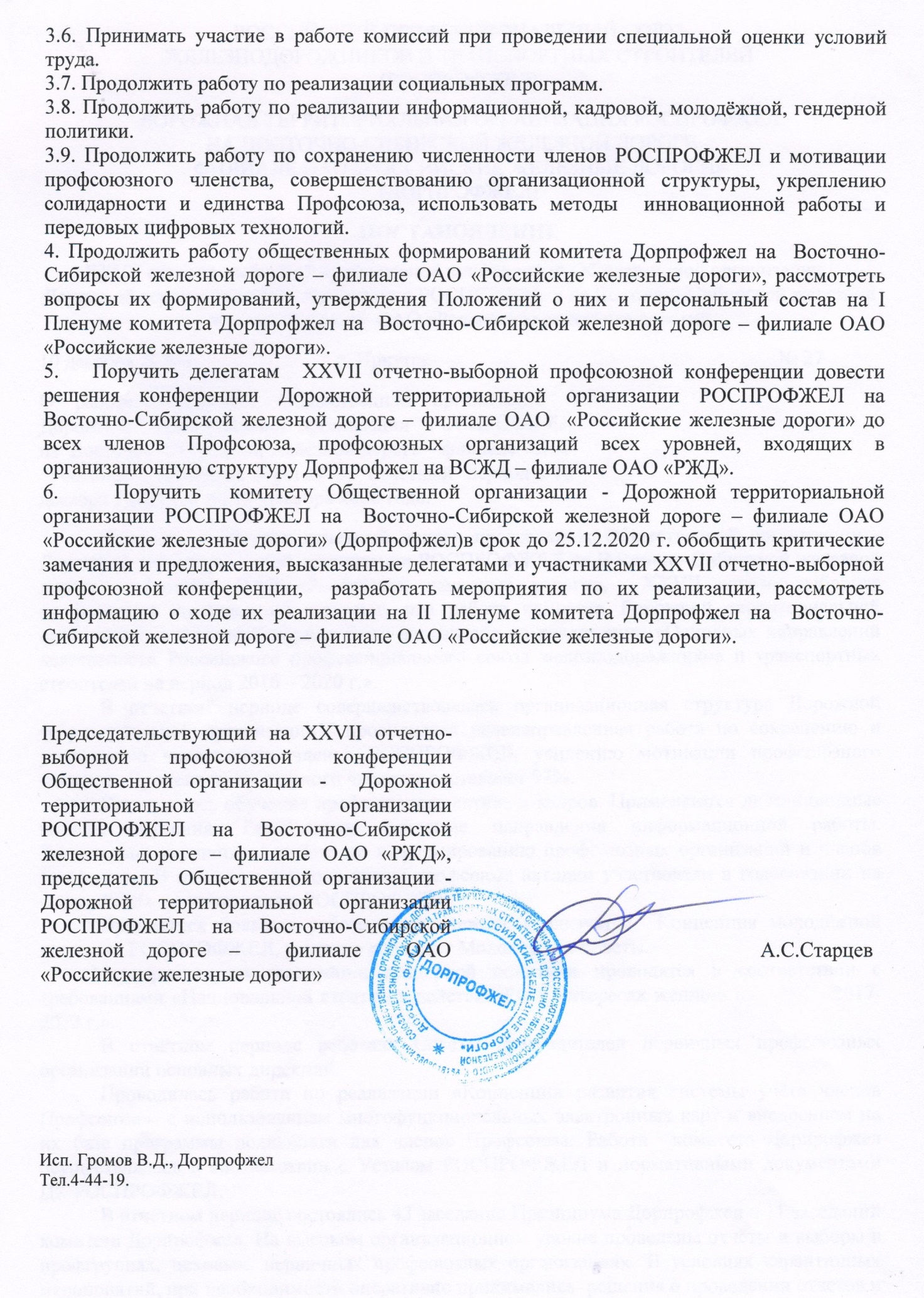 О работе  комитета Общественной организации - Дорожной территориальной организации   РОСПРОФЖЕЛ  на  Восточно–Сибирской железной дороге – филиале  ОАО  «Российские железные дороги»  за  отчетный  период с 10 декабря 2015 года по 10  декабря 2020 года.